Name of Journal: World Journal of Clinical Oncology Manuscript NO: 48661Manuscript Type: EditorialEmergence of neural regulatory mechanisms in carcinogenesisHarricharran T et al. Neural regulatory mechanisms in carcinogenesisTrisheena Harricharran, Olorunseun O OgunwobiTrisheena Harricharran, Olorunseun O Ogunwobi, Department of Biological Sciences, Hunter College of the City University of New York, New York, NY 10065, United StatesTrisheena Harricharran, Olorunseun O Ogunwobi, The Graduate Center Departments of Biology and Biochemistry, the City University of New York, New York, NY 10016, United StatesTrisheena Harricharran, Olorunseun O Ogunwobi, Joan and Sanford I Weill Department of Medicine, Weill Cornell Medicine, Cornell University, New York, NY 10065, United StatesTrisheena Harricharran, Olorunseun O Ogunwobi, Hunter College Center for Cancer Health Disparities Research, New York, NY 10065, United StatesORCID number: Trisheena Harricharran (0000-0002-6300-3247); Olorunseun O Ogunwobi (0000-0003-3388-2137).Author contributions: Ogunwobi OO conceived of this article and its contents. Harricharran T wrote the first draft of the manuscript. Ogunwobi OO revised and approved final version of the manuscript. Supported by the National Cancer Institute of United States, No. U54CA221704.Conflict-of-interest statement: Olorunseun O Ogunwobi is supported by the National Cancer Institute grant number U54CA221704 and is a Co-Founder of NucleoBio, Inc, a City University of New York biotechnology start-up company.Open-Access: This is an open-access article that was selected by an in-house editor and fully peer-reviewed by external reviewers. It is distributed in accordance with the Creative Commons Attribution Non Commercial (CC BY-NC 4.0) license, which permits others to distribute, remix, adapt, build upon this work non-commercially, and license their derivative works on different terms, provided the original work is properly cited and the use is non-commercial. See: http://creativecommons.org/licenses/by-nc/4.0/Manuscript source: Invited ManuscriptCorresponding author: Olorunseun O Ogunwobi, MBBS, MSc, PhD, Associate Professor, Director, Associate Professor, Department of Biological Sciences, Hunter College of the City University of New York, 695 Park Ave, New York, NY 10065, United States. ogunwobi@genectr.hunter.cuny.eduTelephone: +1-212-8960447Fax: +1-212-7724109Received: April 30, 2019Peer-review started: April 30, 2019First decision: August 2, 2019Revised: August 12, 2019Accepted: August 13, 2019Article in press: August 14, 2019Published online: August 24, 2019AbstractEmerging data indicate that the nervous system plays an important role in carcinogenesis. However, more studies are required to help further elucidate the mechanisms involved in the neural regulation of carcinogenesis. Some recent findings describing the neural regulatory mechanisms of action in prostate cancer, pancreatic cancer and hepatocellular carcinoma are discussed, with a focus on the sympathetic, parasympathetic, and sensory neuronal elements of the nervous system. Norepinephrine, which is released by the sympathetic nervous system and binds to the beta-adrenergic receptor, regulates cellular responses in both normal and tumor cells. It has also been shown that the destruction of sensory neurons can prevent or at least slow pancreatic cancer. Cortisol, the main stress hormone, is also discussed and how it could potentially be involved in hepatocellular carcinoma development. The importance of studying other signaling molecules in the nervous system, such as oxytocin and its receptor, the oxytocin receptor, and how they might be involved in carcinogenesis when aberrantly expressed is highlighted. This is an area of study which clearly needs further investigation. A clearer understanding of the detailed mechanisms of how the nervous system is involved in carcinogenesis could potentially aid in the identification of novel biomarkers and development of novel preventative and therapeutic strategies in various cancers.Key words: Neural regulation; Prostate; Pancreatic cancer; Hepatocellular carcinoma; Oxytocin; Oxytocin receptor© The Author(s) 2019. Published by Baishideng Publishing Group Inc. All rights reserved. Core tip: Increasing evidence points to the importance of neural regulatory mechanisms in carcinogenesis. However, these mechanisms are not fully understood. A better understanding of these mechanisms could lead to prevention, early detection, and novel therapeutic strategies in various cancers. Consequently, this area of study warrants further investigation.Harricharran T, Ogunwobi OO. Emergence of neural regulatory mechanisms in carcinogenesis. World J Clin Oncol 2019; 10(8): 279-282  URL: https://www.wjgnet.com/2218-4333/full/v10/i8/279.htm  DOI: https://dx.doi.org/10.5306/wjco.v10.i8.279INTRODUCTIONThe nervous system plays an important role in maintaining homeostasis in peripheral organs by facilitating cross-talk between these organs and the brain. Emerging data from several pre-clinical and clinical studies have suggested that this neural regulation is involved in cancer progression and therapeutic resistance in many peripheral organs when it gets altered[1]. Additionally, psychosocial studies indicate that there are alterations observed in brain activities of neuromediators and neuroendocrine hormones in patients with solid tumors[1-3]. The sympathetic and parasympathetic divisions of the autonomic nervous system directly innervate most distal organs and facilitate tissue homeostasis in them by releasing neurotransmitters such as catecholamines and acetylcholine (Ach). Both the sympathetic and parasympathetic divisions of the autonomic nervous system have been shown to regulate tumor cell growth, migration, and invasiveness. When the sympathetic nervous system (SNS), which mediates the flight-or-flight stress responses gets activated, it releases the neurotransmitter, norepinephrine (NE) via its nerve fibers[4,5]. NE and cortisol (the major stress hormone) bind to the beta-adrenergic receptor or the intracellular glucocorticoid receptor, respectively, to trigger cellular responses[6]. Cortisol release has been linked to the development and progression of various cancers[7-11]. Ach can bind to nicotinic and muscarinic receptors which are expressed on tumor and stromal cells in the tumor microenvironment[1,12]. While more is known about the emerging role of the nervous system in cancer progression, fewer studies have been done on elucidating its role in cancer initiation. CURRENT FINDINGSThere is an emerging understanding of the neural regulatory mechanisms in carcinogenesis (Figure 1). Previously, some studies have proposed that solid tumors lacked innervation. However, newer studies have demonstrated the process of neoneurogenesis in which nerves infiltrate solid tumors. Specifically, some studies have shown that nerves play a role in the etiology of prostate, breast, and pancreatic solid tumors[13-15]. Magnon et al[13] conducted a study using mouse models and showed that prostate cancer development was regulated by the formation of autonomic nerve fibers in the prostate gland. Prostate cancer development was inhibited by genetic deletion of neurotransmitter activity, stromal b2- and b3-adrenergic receptors. Additionally, in a retrospective blinded study conducted by this group using 43 prostate adenocarcinoma specimens, it was found that the denser the amount of sympathetic and parasympathetic nerve fibers in the tumor microenvironment, the poorer the patient outcomes[13]. The SNS nerve fibers provide NE which acts on b2- and b3-adrenergic receptors (Adrb2, Adrb3) expressed on stromal cells and plays a role in the development and progression of prostate tumors. Additionally, nerve fibers from the parasympathetic nervous system provide tumors with Ach, which promotes prostate tumor growth and metastasis[13]. Previous studies have shown that gastric tumorigenesis is enhanced by activity of the SNS[16-18]. Like the prostate, the pancreas is heavily innervated by the autonomic nervous system. Saloman et al[19] have suggested that pancreatic cancer could be prevented or slowed via the destruction of some sensory neurons. Sensory neurons densely populate pancreatic tumors and the stimulation of these neurons have been shown to advance inflammation[19,20]. Such inflammation is believed to initiate tumors by creating a conducive environment[19,20].Wu et al[11] suggested that cortisol plays a role in hepatobiliary carcinoma (HCC) development. In HCC patients, serum levels of cortisol have been shown to be higher than in healthy individuals. Additionally, HCC cell cultures exposed to cortisol has been shown to repress the expression of p53 by upregulating the expression of Bcl2L12, a suppressor of p53[11]. CONCLUSIONThe findings thus far suggest the emergence of a potentially critical role of the nervous system in carcinogenesis. This requires further investigation. It would be interesting to study how other signaling molecules which have traditionally been associated with nervous system function, but recently been implicated in carcinogenesis, play a role in neural regulation in carcinogenesis. For example, many neuropeptides are aberrantly expressed in cancer cells. One recently discovered example is oxytocin. Oxytocin is produced by hypothalamic neurons and has multiple roles in the central nervous system. Apart from its well-known functions in the female reproductive system (milk ejection), oxytocin has more recently been shown to play roles in stress and trust, anxiety, social interaction and bonding, and parental care, as well as on neuropsychiatric disorders linked to such social behaviors[21,22]. Even further, emerging findings are linking the aberrant expression of oxytocin and its receptor, the oxytocin receptor to various cancers[23-27]. A better understanding of the detailed mechanisms of the role nerves and neural mediators play in carcinogenesis, could lead to the identification of novel biomarkers and development of novel preventative, early detection, or therapeutic strategies for various cancers.REFERENCES1 Keskinov AA, Tapias V, Watkins SC, Ma Y, Shurin MR, Shurin GV. Impact of the Sensory Neurons on Melanoma Growth In Vivo. PLoS One 2016; 11: e0156095 [PMID: 27227315 DOI: 10.1371/journal.pone.0156095]2 Green McDonald P, O'Connell M, Lutgendorf SK. Psychoneuroimmunology and cancer: a decade of discovery, paradigm shifts, and methodological innovations. Brain Behav Immun 2013; 30 Suppl: S1-S9 [PMID: 23333846 DOI: 10.1016/j.bbi.2013.01.003]3 Tashiro M, Kubota K, Itoh M, Yoshioka T, Yoshida M, Nakagawa Y, Bereczki D, Sasaki H. Hypometabolism in the limbic system of cancer patients observed by positron emission tomography. Psychooncology 1999; 8: 283-286 [PMID: 10474846 DOI: 10.1002/(SICI)1099-1611(199907/08)8:4<283::AID-PON384>3.0.CO;2-A]4 Deborde S, Wong RJ. How Schwann cells facilitate cancer progression in nerves. Cell Mol Life Sci 2017; 74: 4405-4420 [PMID: 28631007 DOI: 10.1007/s00018-017-2578-x]5 Jobling P, Pundavela J, Oliveira SM, Roselli S, Walker MM, Hondermarck H. Nerve-Cancer Cell Cross-talk: A Novel Promoter of Tumor Progression. Cancer Res 2015; 75: 1777-1781 [PMID: 25795709 DOI: 10.1158/0008-5472.CAN-14-3180]6 Cole SW. New challenges in psycho-oncology: Neural regulation of the cancer genome. Psychooncology 2018; 27: 2305-2309 [PMID: 30022563 DOI: 10.1002/pon.4838]7 Sephton SE, Lush E, Dedert EA, Floyd AR, Rebholz WN, Dhabhar FS, Spiegel D, Salmon P. Diurnal cortisol rhythm as a predictor of lung cancer survival. Brain Behav Immun 2013; 30 Suppl: S163-S170 [PMID: 22884416 DOI: 10.1016/j.bbi.2012.07.019]8 Fabre B, Grosman H, Gonzalez D, Machulsky NF, Repetto EM, Mesch V, Lopez MA, Mazza O, Berg G. Prostate Cancer, High Cortisol Levels and Complex Hormonal Interaction. Asian Pac J Cancer Prev 2016; 17: 3167-3171 [PMID: 27509946]9 Moreno-Smith M, Lutgendorf SK, Sood AK. Impact of stress on cancer metastasis. Future Oncol 2010; 6: 1863-1881 [PMID: 21142861 DOI: 10.2217/fon.10.142]10 Schrepf A, Thaker PH, Goodheart MJ, Bender D, Slavich GM, Dahmoush L, Penedo F, DeGeest K, Mendez L, Lubaroff DM, Cole SW, Sood AK, Lutgendorf SK. Diurnal cortisol and survival in epithelial ovarian cancer. Psychoneuroendocrinology 2015; 53: 256-267 [PMID: 25647344 DOI: 10.1016/j.psyneuen.2015.01.010]11 Wu W, Liu S, Liang Y, Zhou Z, Bian W, Liu X. Stress Hormone Cortisol Enhances Bcl2 Like-12 Expression to Inhibit p53 in Hepatocellular Carcinoma Cells. Dig Dis Sci 2017; 62: 3495-3500 [PMID: 29043595 DOI: 10.1007/s10620-017-4798-1]12 Asare GA, Bronz M, Naidoo V, Kew MC. Synergistic interaction between excess hepatic iron and alcohol ingestion in hepatic mutagenesis. Toxicology 2008; 254: 11-18 [PMID: 18852013 DOI: 10.1016/j.tox.2008.08.024]13 Magnon C, Hall SJ, Lin J, Xue X, Gerber L, Freedland SJ, Frenette PS. Autonomic nerve development contributes to prostate cancer progression. Science 2013; 341: 1236361 [PMID: 23846904 DOI: 10.1126/science.1236361]14 Isaacs JT. Cancer. Prostate cancer takes nerve. Science 2013; 341: 134-135 [PMID: 23846894 DOI: 10.1126/science.1241776]15 Ventura S, Evans BA. Does the autonomic nervous system contribute to the initiation and progression of prostate cancer? Asian J Androl 2013; 15: 715-716 [PMID: 24141535 DOI: 10.1038/aja.2013.114]16 Takahashi T, Ishikura H, Motohara T, Okushiba S, Dohke M, Katoh H. Perineural invasion by ductal adenocarcinoma of the pancreas. J Surg Oncol 1997; 65: 164-170 [PMID: 9236924 DOI: 10.1002/(SICI)1096-9098(199707)65:3<164::AID-JSO4>3.0.CO;2-4]17 Yi SQ, Miwa K, Ohta T, Kayahara M, Kitagawa H, Tanaka A, Shimokawa T, Akita K, Tanaka S. Innervation of the pancreas from the perspective of perineural invasion of pancreatic cancer. Pancreas 2003; 27: 225-229 [PMID: 14508126 DOI: 10.1097/00006676-200310000-00005]18 Schneider G, Schmid RM. Genetic alterations in pancreatic carcinoma. Mol Cancer 2003; 2: 15 [PMID: 12605716 DOI: 10.1186/1476-4598-2-15]19 Saloman JL, Albers KM, Li D, Hartman DJ, Crawford HC, Muha EA, Rhim AD, Davis BM. Ablation of sensory neurons in a genetic model of pancreatic ductal adenocarcinoma slows initiation and progression of cancer. Proc Natl Acad Sci USA 2016; 113: 3078-3083 [PMID: 26929329 DOI: 10.1073/pnas.1512603113]20 Nathan JD, Peng RY, Wang Y, McVey DC, Vigna SR, Liddle RA. Primary sensory neurons: a common final pathway for inflammation in experimental pancreatitis in rats. Am J Physiol Gastrointest Liver Physiol 2002; 283: G938-G946 [PMID: 12223354 DOI: 10.1152/ajpgi.00105.2002]21 Scerbo MJ, Gerdes JM. Bonding With β-Cells-A Role for Oxytocin in Glucose Handling. Diabetes 2017; 66: 256-257 [PMID: 28108604 DOI: 10.2337/dbi16-0053]22 Lerman B, Harricharran T, Ogunwobi OO. Oxytocin and cancer: An emerging link. World J Clin Oncol 2018; 9: 74-82 [PMID: 30254962 DOI: 10.5306/wjco.v9.i5.74]23 Cassoni P, Sapino A, Fortunati N, Munaron L, Chini B, Bussolati G. Oxytocin inhibits the proliferation of MDA-MB231 human breast-cancer cells via cyclic adenosine monophosphate and protein kinase A. Int J Cancer 1997; 72: 340-344 [PMID: 9219843 DOI: 10.1002/(SICI)1097-0215(19970717)72:2<340::AID-IJC23>3.0.CO;2-I]24 Xu H, Fu S, Chen Q, Gu M, Zhou J, Liu C, Chen Y, Wang Z. The function of oxytocin: a potential biomarker for prostate cancer diagnosis and promoter of prostate cancer. Oncotarget 2017; 8: 31215-31226 [PMID: 28415720 DOI: 10.18632/oncotarget.16107]25 Mankarious A, Dave F, Pados G, Tsolakidis D, Gidron Y, Pang Y, Thomas P, Hall M, Karteris E. The pro-social neurohormone oxytocin reverses the actions of the stress hormone cortisol in human ovarian carcinoma cells in vitro. Int J Oncol 2016; 48: 1805-1814 [PMID: 26935408 DOI: 10.3892/ijo.2016.3410]26 Lindblad M, García Rodríguez LA, Chandanos E, Lagergren J. Hormone replacement therapy and risks of oesophageal and gastric adenocarcinomas. Br J Cancer 2006; 94: 136-141 [PMID: 16404367 DOI: 10.1038/sj.bjc.6602906]27 Skinner HG, Michaud DS, Colditz GA, Giovannucci EL, Stampfer MJ, Willett WC, Fuchs CS. Parity, reproductive factors, and the risk of pancreatic cancer in women. Cancer Epidemiol Biomarkers Prev 2003; 12: 433-438 [PMID: 12750238]P-Reviewer: Bugaj AMS-Editor: Tang JZ L-Editor: A E-Editor: Qi LLSpecialty type: OncologyCountry of origin: United StatesPeer-review report classificationGrade A (Excellent): 0Grade B (Very good): BGrade C (Good): 0Grade D (Fair): 0Grade E (Poor): 0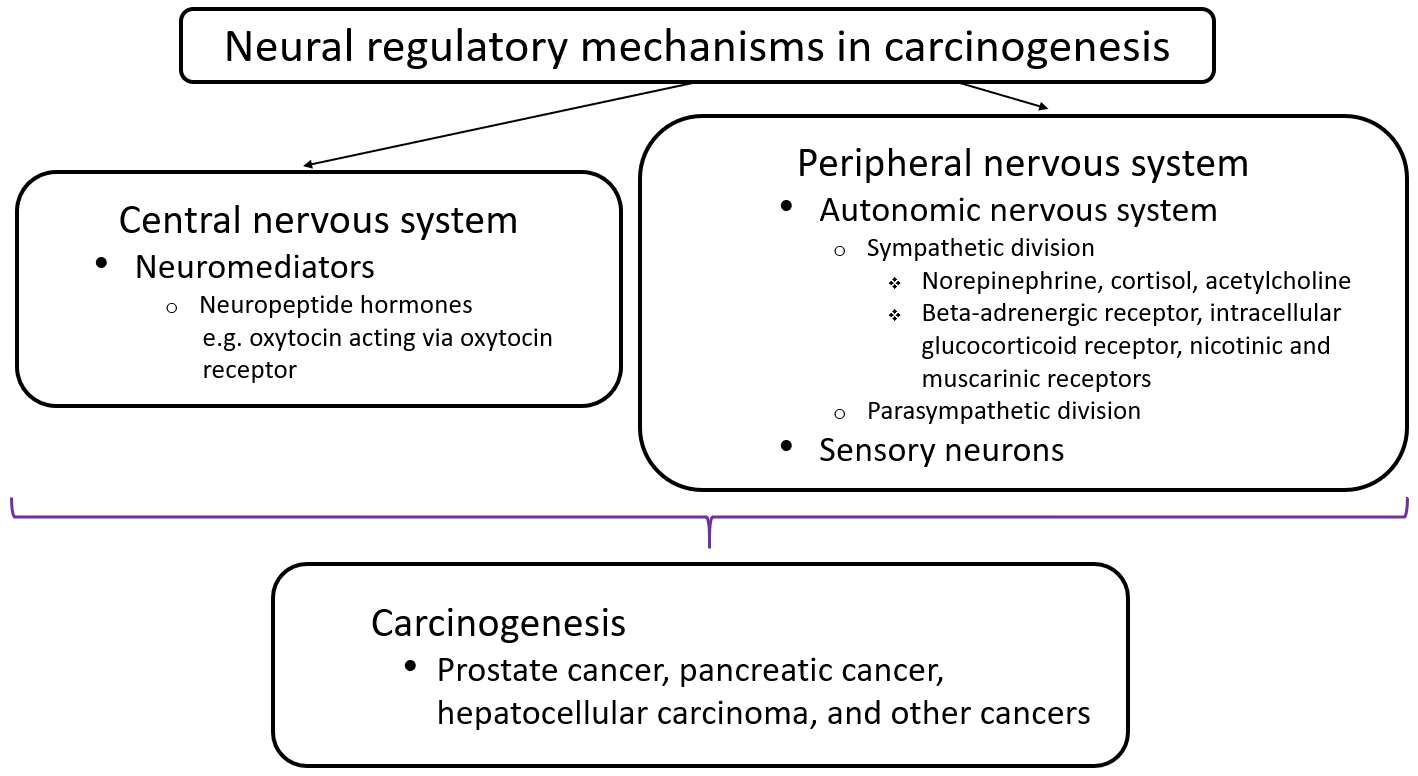 Figure 1 Neural regulatory mechanisms in carcinogenesis. 